Domnul Fix şi domnul Mix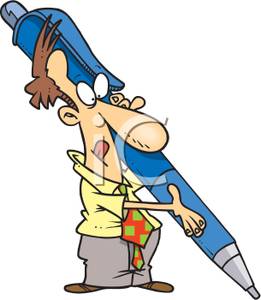 Domnul Fix l-a-ntânit pe domnul Mix, chiar la fix !După ce s-au salutat, domnul Mix l-a întrebat:„ N-ai un pix ? Aş dori neapărat !”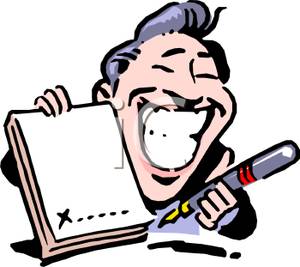 Căci, în treacăt fie spus, domnul Mix avea un fix:Să scrie numai cu pix !„Cum să nu ? Uite, îţi dau chiar acu’ !”Ce mult s-a mai bucurat domnul Mix, când domnul Fix,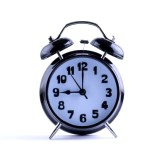 Repede, i-a-mprumutat un pix mare, colorat !L-a luat şi a-ntrebat: “Cât e ceasul ?” “Nouă fix !” “Vai, cred c-am întârziat !” a spus el şi a plecat. Uneşte expresiile din prima coloană cu cele care au înţeles asemănător.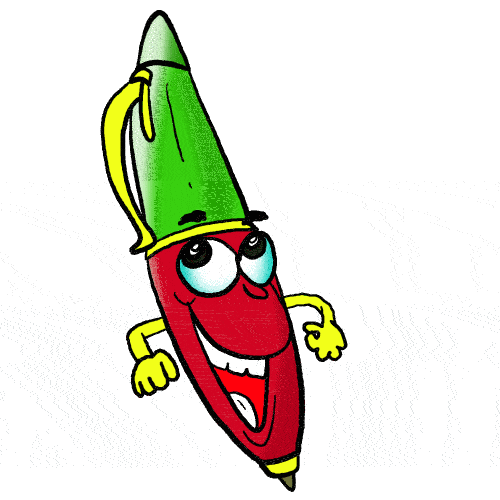 chiar la fix 					la momentul potrivit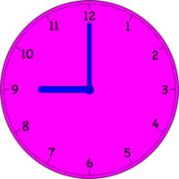 avea un fix 					ora nouănouă fix						avea un pix		avea o idee fixă (obsesie)Scrie în casete numele celor două personaje ale poeziei.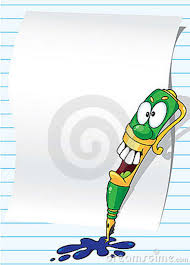 Căţelul Rex oferă câte un balon copiilor al căror nume se scrie cu litera iniţială X. Colorează baloanele pe care le-a dat căţelul. Scrie în casetă operaţia corespunzătoare, pentru a afla câte baloane i-au mai rămas.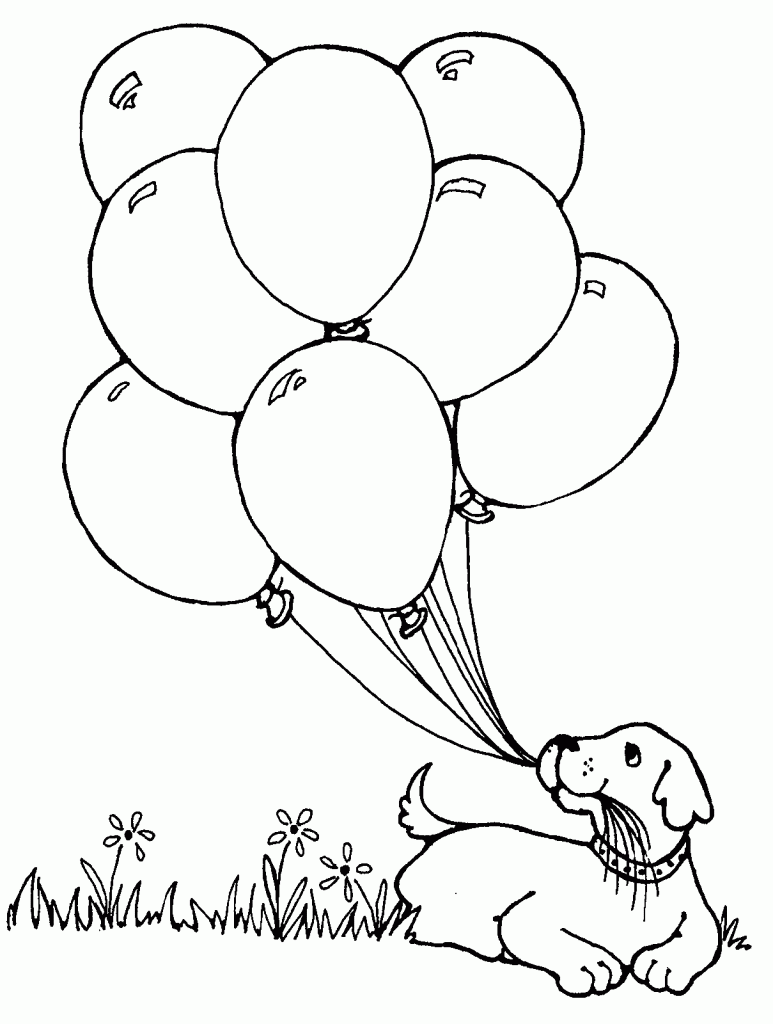 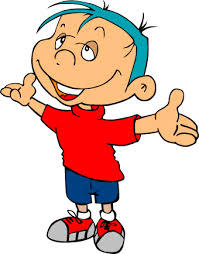 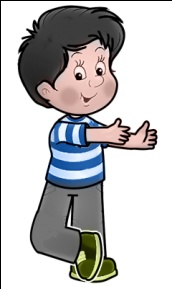 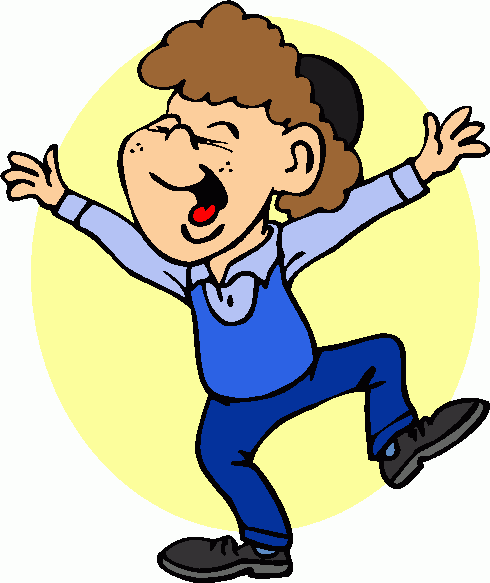 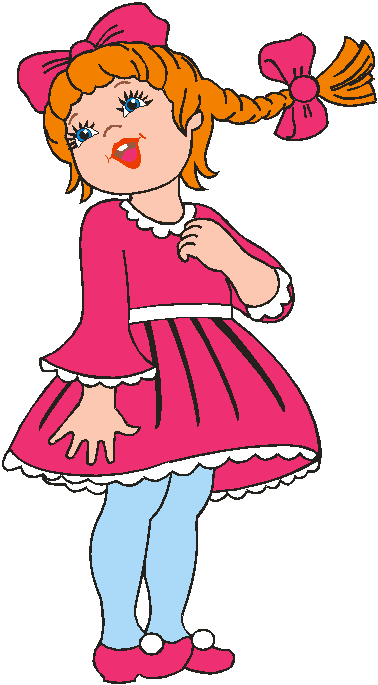 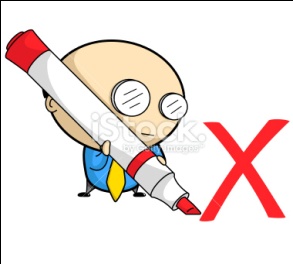 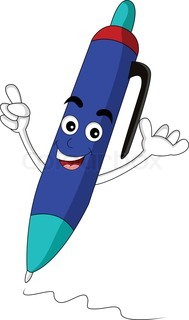 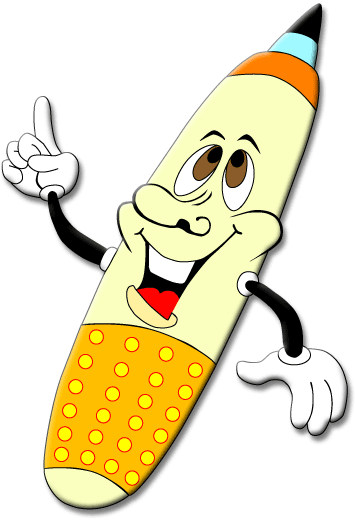 Încercuieşte pixul mai gros.Încercuieşte pixul mai scurt.